Day 1 Workshops: Session 1 (11.45am-12.45pm)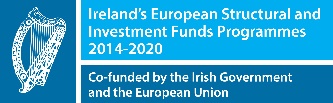 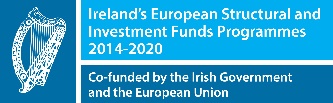 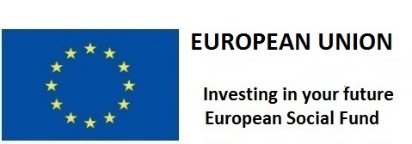 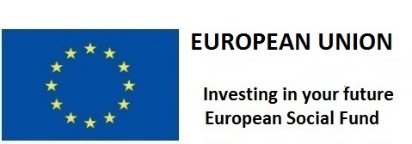 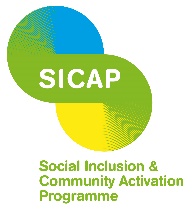 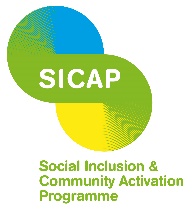 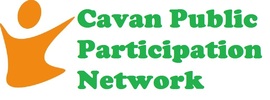 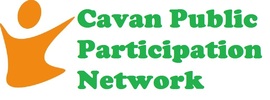 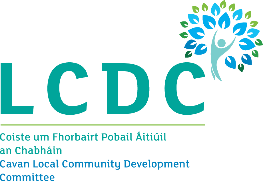 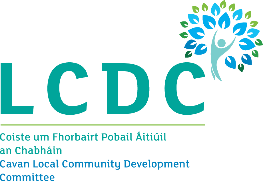 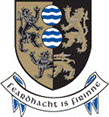 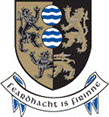 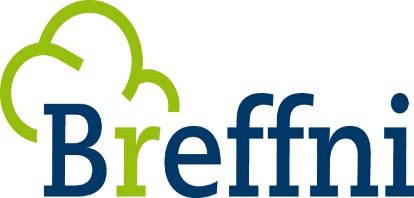 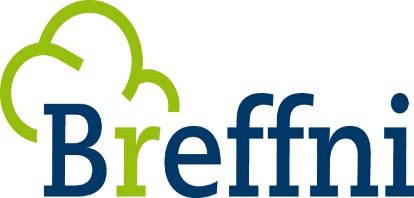 WorkshopOrder of Preference 1,2 or 3The Social Model: Focusing on AbilitiesEmployment & DisabilityAccessibilityWorkshopOrder of Preference 1,2 or 3AdvocacySportsPublic participationWorkshopOrder of Preference 1 or 2Towards Independent LivingRights and Disabilities